Муниципальное дошкольное образовательное учреждение «Детский сад «Малышок» г.ЛихославльКонспектнепрерывной образовательной деятельностипо аппликациидля детей старшей группыТема: «К нам опять пришла весна – красоту нам принесла»  (коллективная работа)Составила: воспитатель«МДОУ «Детский сад «Малышок» г. ЛихославльСапожникова Ольга Николаевна2022 гЦель: изготовление аппликации из цветной бумаги своими руками по шаблонам. Задачи:образовательная- показать красоту весеннего леса,- совершенствовать навыки работы с цветной бумагой и картоном,- закреплять умение работать с шаблоном;- расширять кругозор детей;воспитательная- прививать эстетический вкус дошкольникам,- прививать аккуратность при работе с цветной бумагой и клеем,- воспитывать любовь к родной природе,- прививать желание работать в коллективе;- прививать интерес к творческой работе.Предварительная работа: Рассматривание деревьев, иллюстрации художников пейзажистов на весеннюю тему, чтение стихов и загадок про деревья и весну, беседы.Раздаточный материал: клеенка, ножницы, простой карандаш, цветная бумага, шаблоны, клей, кисточка салфетки для рук.Демонстрационный материал: иллюстрации и рисунки весенних деревьев, образцы объемных аппликаций деревьев, образец аппликации «К нам опять пришла весна – красоту нам принесла».Ход занятия:1. Вводная часть (организационный момент).Дети стоят полукругом.Воспитатель читает отрывок стихотворения:Марту дремлется легко (Г. Новицкая)Вскрылись
Чёрные дороги -
Солнце греет горячо,
Но в сугробе,
Как в берлоге,
Марту
Дремлется легко.
По нему ещё,
На лыжах,
Пробегают смельчаки.
Спит он сладко,
И не слышит,
Что смеются ручейки.Ребята, а сейчас  послушайте загадку и скажите, о каком времени года в ней говориться.Загадка:Светает рано по утрам,Проталины и тут и там.Ручей шумит как водопад.Скворцы к скворечнику летят.Звенят под крышами капели,Медведь со снежной встал постели.Всех солнышко теплом ласкает.Дети: (Весна)Воспитатель:  Правильно. Дети, посмотрите какой чудесный весенний день сегодня. Солнышко заглядывает к нам в окошко, улыбается нам, давайте мы тоже улыбнёмся солнышку и друг другу.2. Основная часть.Воспитатель:  Дети, вы рады весне?- Как мы можем определить, что наступила весна?- Правильно, по приметам.Проводится дидактическая игра:  «Приметы весны» (с мячом).Воспитатель:  Сейчас мы будем передавать мяч друг другу по кругу, и вспоминать приметы весны, которые наблюдали на прогулке, по дороге в детский сад.-Что делает весной солнце? (солнышко пригревает)-Что делает весной трава? (зеленеет, прорастает)-Что делают весной птицы? (прилетают, вьют гнезда, селятся в скворечниках)-Что делают весной животные? (просыпаются, меняют свои шубки...)-Что делают весной почки? (набухают, из почек появляются первые листочки)-Что можно делать с цветами? (сажать, смотреть на них, нюхать, дарить) Воспитатель: Молодцы, дети, весна у нас уже в городе наступила. А какими словами можно назвать весну.  Какая весна? Ответы детей:  (Теплая, светлая, радостная, звонкая, добрая, солнечная,  ласковая, весёлая, красная,  красивая, зелёная, ясная).Воспитатель:  Дети, весна - полна волшебства, она пробуждает природу ото сна, все вокруг зеленеет. Но самое главное волшебство - это то, что именно весной к нам прилетают наши пернатые друзья и приносят весну на своих крыльях.Воспитатель: Вы назвали столько много красивых слов о весне, а не хотели бы вы создать свою картину о весне? Передавая все эти качества, которые вы назвали. Я предлагаю, вам создать свои картины, используя цветную бумагу, шаблоны, ножницы и клей. Воспитатель: А теперь мы с вами разделимся на подгруппы по 6 человека, занимайте места за столами.Так как, мы с вами будем работать, используя инструмент ножницы, давайте вспомним  правила  при работе.- Держать ножницы кольцами вверх- Во время резания находится на своем месте.- Оставлять ножницы на столе  закрытыми.- Передавать кольцами  вперед.Посмотрите внимательно, что лежит у вас на столах для работы.Ответы детей: у нас на столе лежат предметы для аппликации - шаблоны для поделок, клей, цветная бумага, ножницы и т.д.Воспитатель: На отдельных трех столах лежит картон голубого цвета. Дети подходят и приклеивают детали для своей будущей картины.И сейчас мы с вами начнем выполнять аппликацию. Но сначала повторим последовательность выполнения работы. План:1.   Берем белую офисную бумагу и делим её на три равные части, разрезаем.Сворачиваем аккуратно три трубочки. Это будут стволы березок и аккуратно приклеиваем. 2.   Черным фломастером наносим полоски на стволы березок.3.   Берем желтую бумагу и обводим шаблон солнышка. Аккуратно вырезаем. 4.    Затем берем красную  бумагу и обводим шаблон серединки солнышка. Аккуратно вырезаем ножницами.5.   Приклеиваем на синий картон желтое солнышко вверху в правом углу. Затем приклеиваем красную серединку солнышка.6. Берем цветную бумагу разной фактуры. Будем делать скворечник. Обводим шаблоны скворечника и аккуратно вырезаем. И приклеиваем наш скворечник на ствол березы.7. Берем зеленую бумагу и складываем в несколько слоев. Обводимшаблон листьев березы и аккуратно вырезаем.  Приклеиваем готовые листья на березовые стволы.8. Берем черную  бумагу, обводим шаблоны птиц и вырезаем аккуратно птиц. Приклеиваем птиц на стволы березок. Вырезаем  два крыла для птиц по вашему желанию и приклеиваем птицам.9. Берем красную и желтую  бумагу, сворачиваем в два слоя и обводим шаблоны бабочек. Аккуратно вырезаем. Приклеиваем желтую деталь бабочки на красную деталь. Готовых бабочек приклеиваем на нашу аппликацию.10. Берем полоску зеленой бумаги, складываем пополам. Затем режим до сгиба, получается травка, и приклеиваем на наши поделки.11. Получаем готовую коллективную работу.А сейчас перед работой мы немного разомнёмся.Физкультминутка: Мы пришли в весенний лес (дети шагают на месте)Много здесь вокруг чудес! (разводят руки в стороны)Справа березки стройные стоят, (правую руку отводят в сторону)Слева елочки на нас глядят. (левую руку отводят в сторону)На деревьях зеленеют листочки, (поднимают руки вверх, покачивая)А в траве расцветают цветочки! (поднимают руки, сложенные ладонями, до уровня лица).Молодцы, садитесь за столы.А теперь ребята распределите между собой, кто какой шаблон возьмёт,  обведёт и  вырежет. Когда у вас будут, готовы все детали, вы по порядку начинайте их приклеивать.Подведение итога.Все работы выставляются на наборном полотне. Воспитатель: Какие у нас получились работы? (Ответы детей).Что вам нравится в ваших работах? (Ответы детей)Какие работы вам нравятся больше всего? Почему? (Ответы детей)Ребята, чем запомнилось вам сегодняшнее занятие? Чему вы сегодня научились? А что мы делали сначала? А что мы делали потом? Затем? И наконец, что получилось? Молодцы!Воспитатель: Ребята давайте все выйдем на ковер.Дидактическое упражнение:А теперь мы улыбнемся,Крепко за руки возьмемсяИ друг другу на прощаньеМы подарим обещанье.Будем с лесом мы дружитьОхранять его, любить!Список литературы1. Лыкова И. А. Изобразительная деятельность в детском саду. Старшая группа. М.: «Цветной мир»,2011.2. Лямина М.С. Бумага и ножницы: творим чудеса. - М.: Спарк. - 2010. - 398с.3. Малышева А.Н., Ермолаева Н.В. Аппликация в детском саду. - Ярославль: Академия развития: Академия Холдинг, 2002. - 144 с.4. Вовикова, А. Н. Аппликации и поделки из бумаги для детей 5-6 летА. Н. Вовикова. – М. : Стрекоза, 2010. – 20 с5. Комарова, Т. С. Изобразительная деятельность в детском саду:обучение и творчество [Текст] / Т. С. Комарова. – М. : Мозаика-Синтез, 2011.– 192 с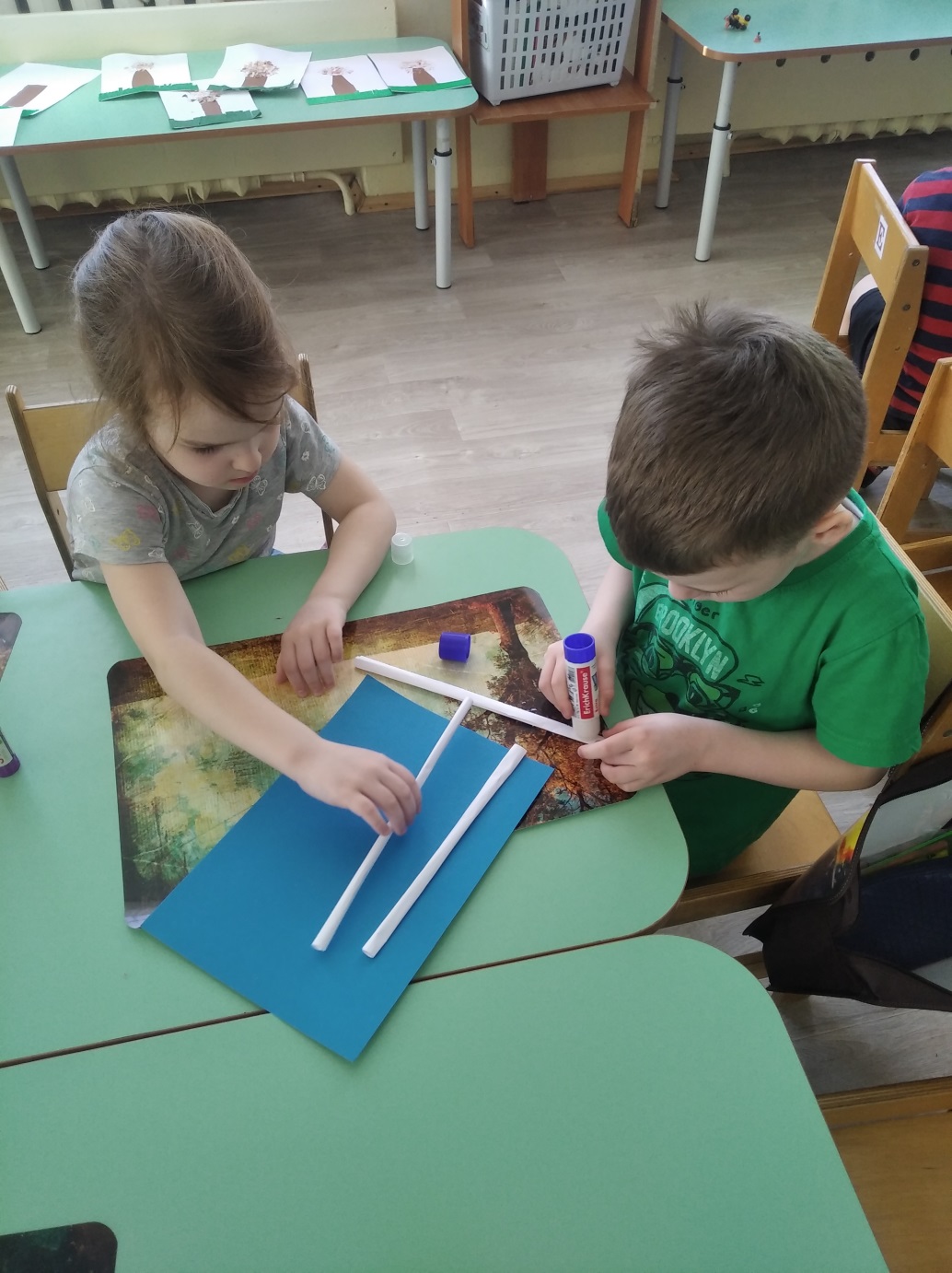 Дети приклеивают стволы и рисуют фломастером полоски.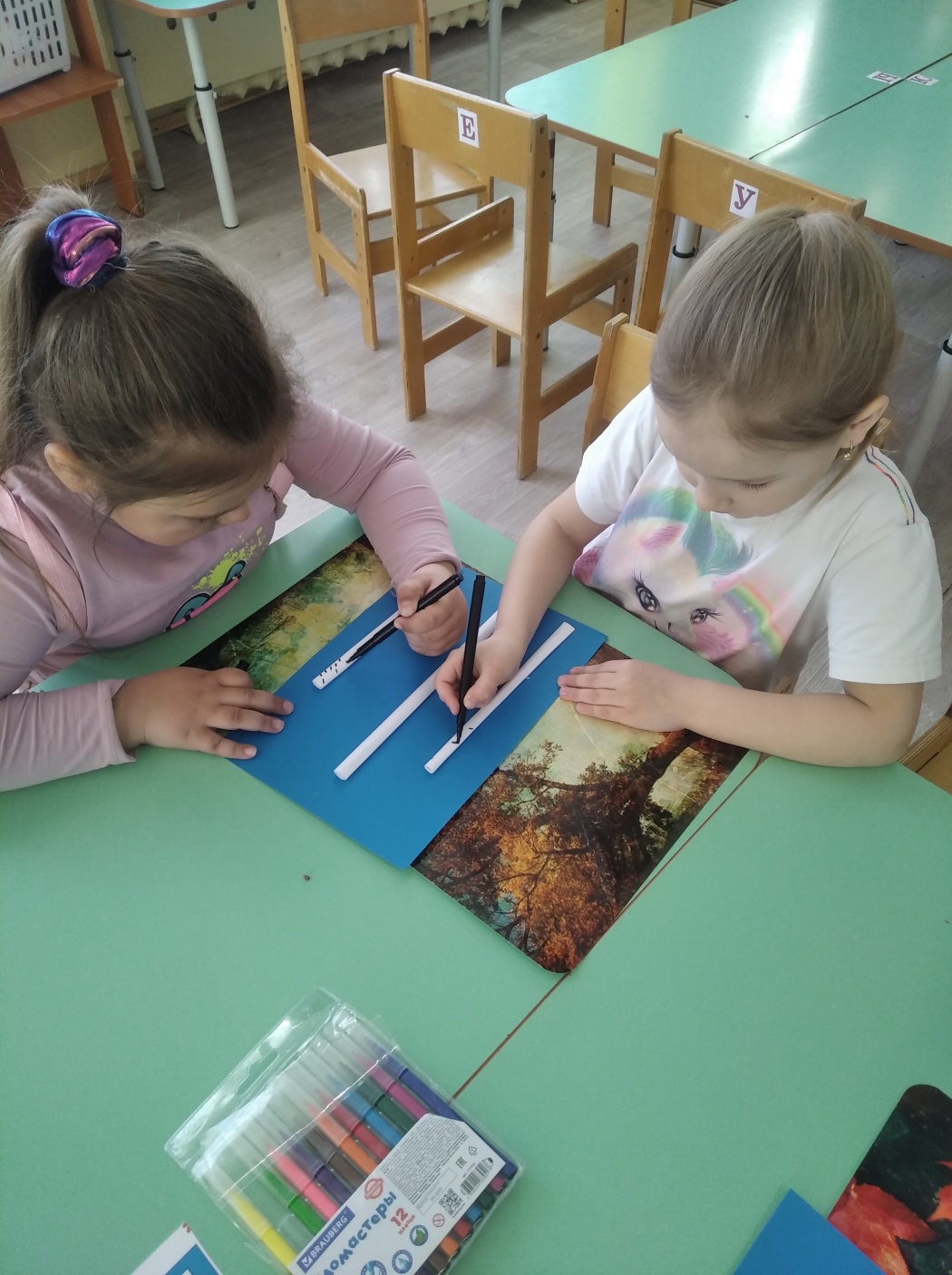 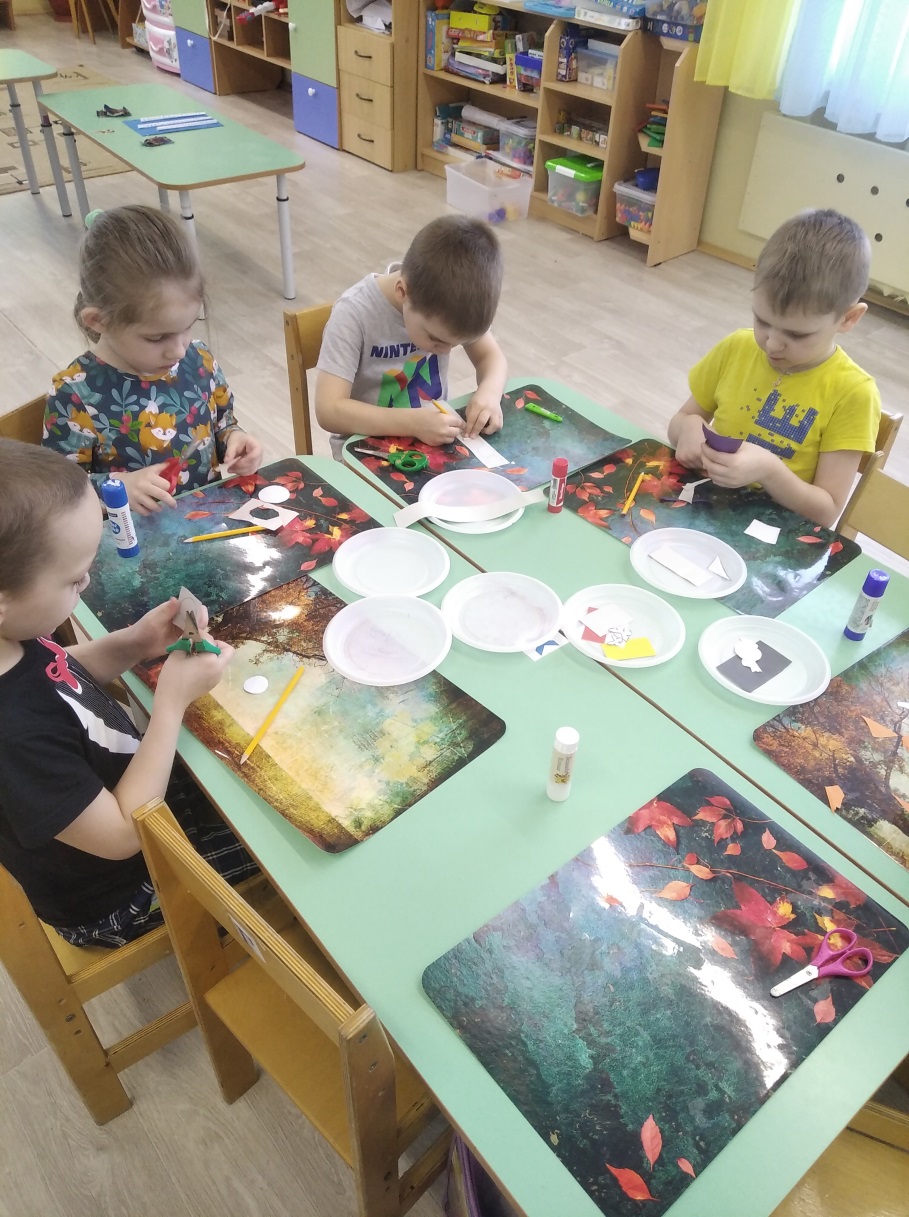 Обводят по шаблоны детали и аккуратно вырезают.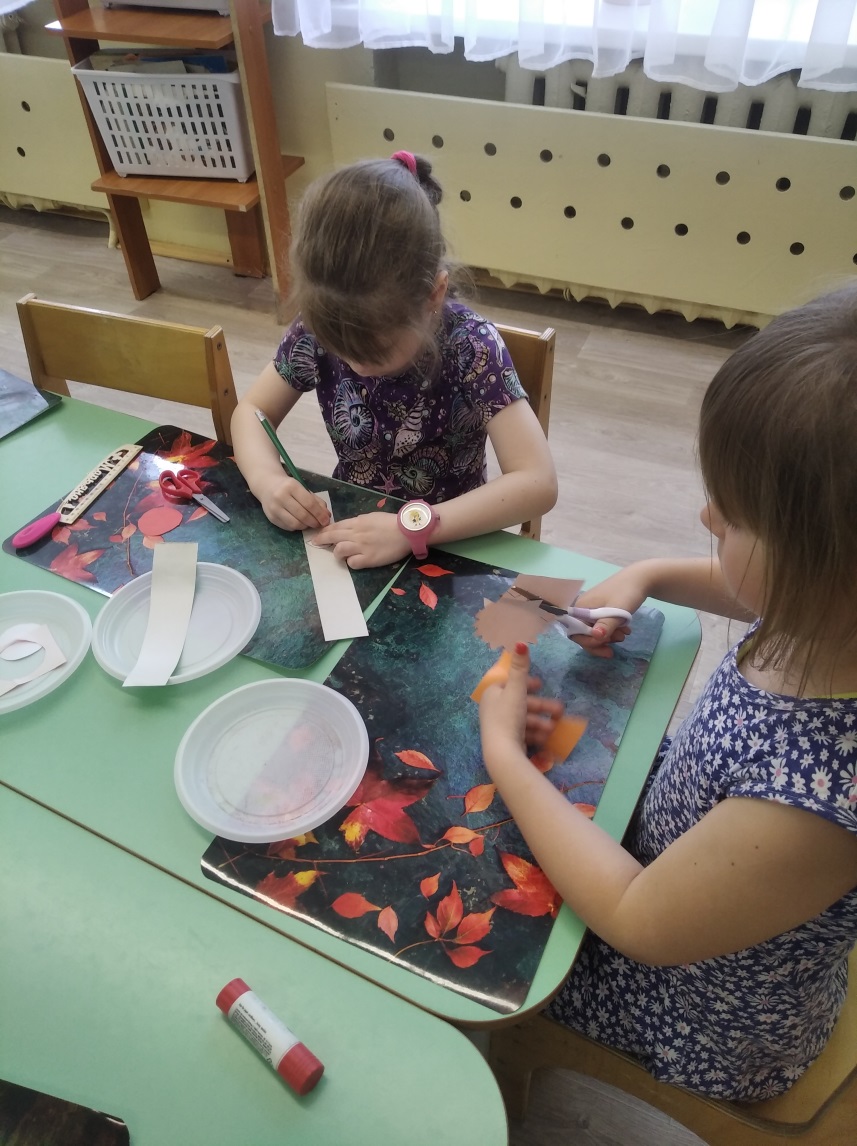 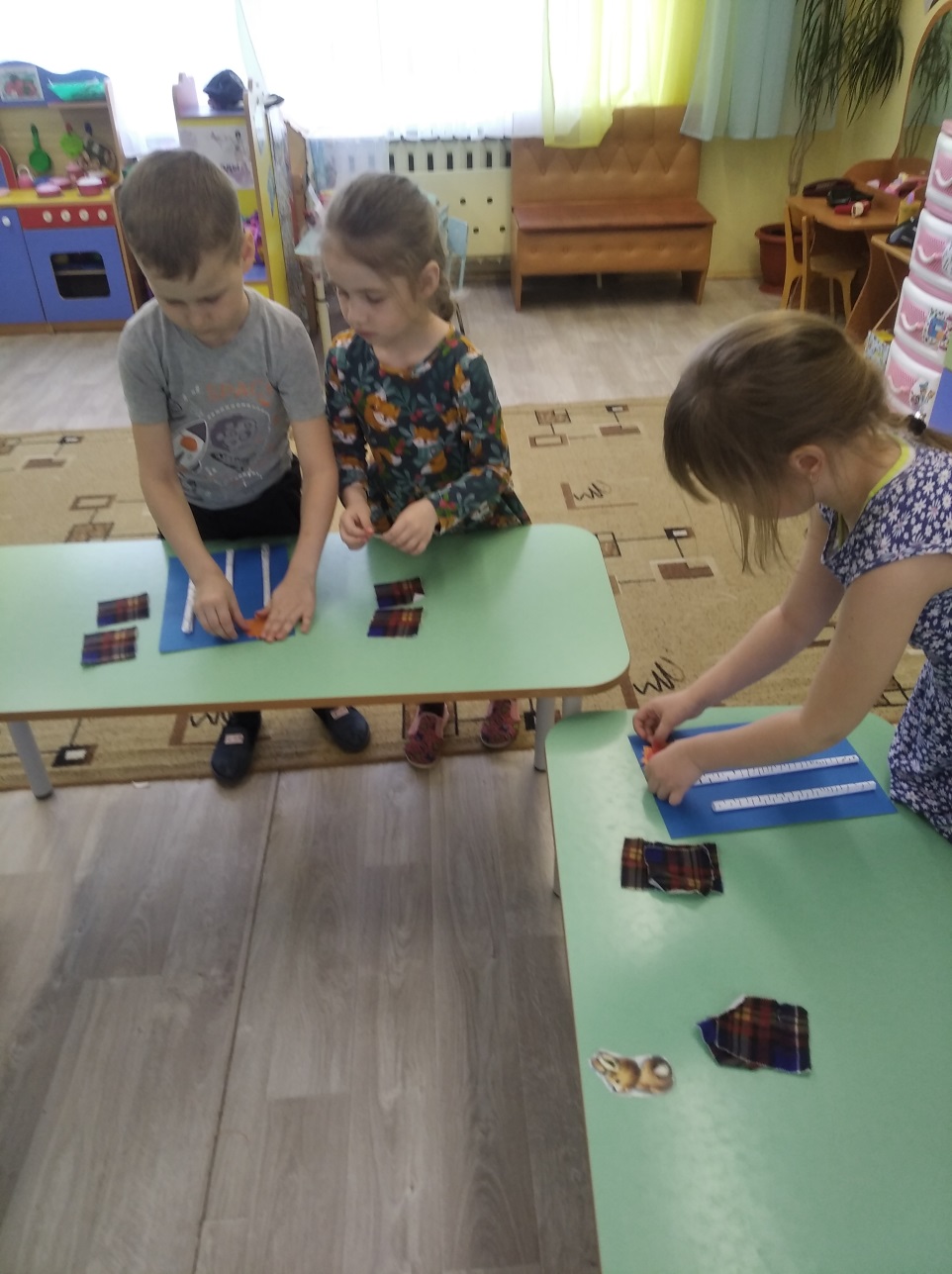 Готовые детали приклеивают к картине.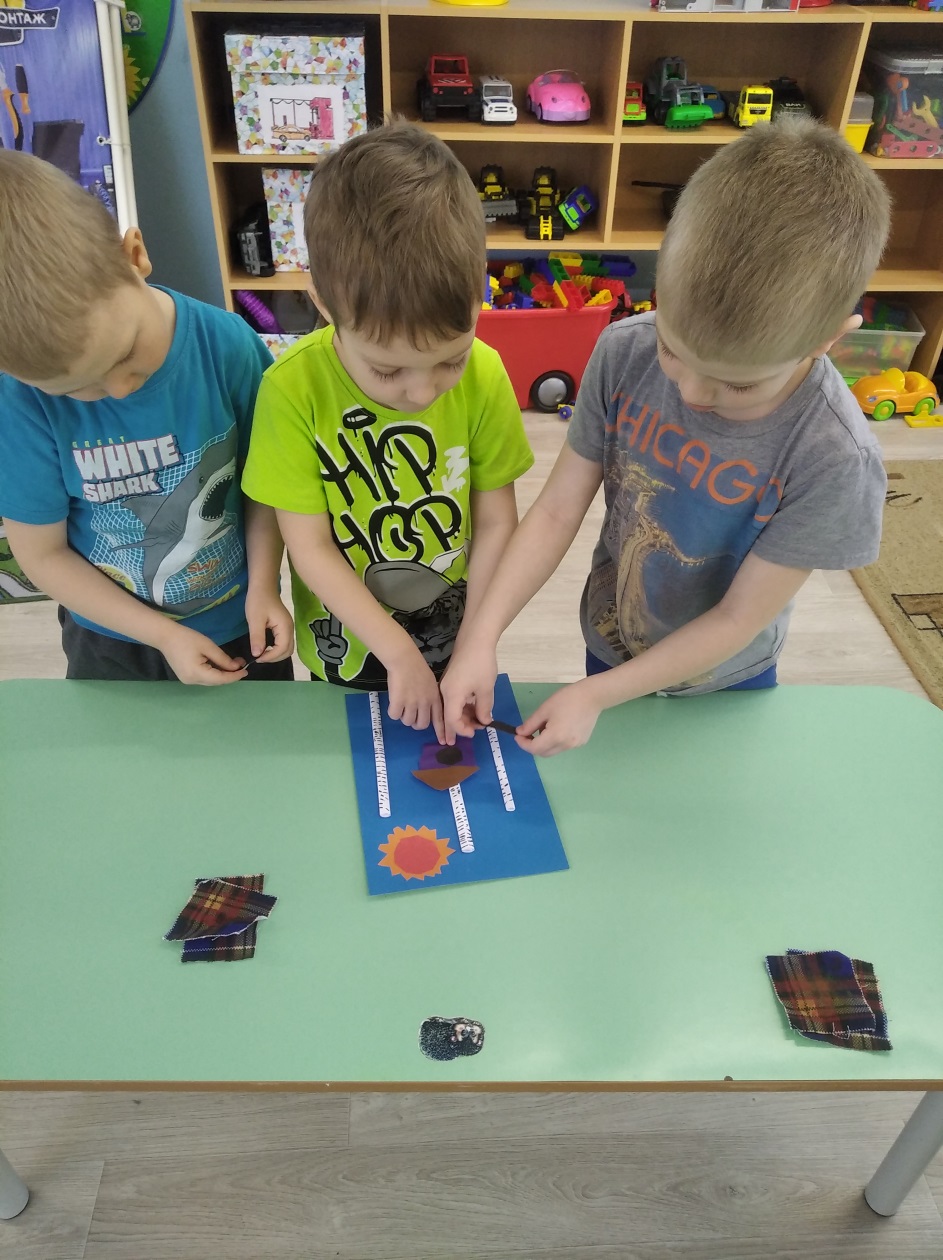 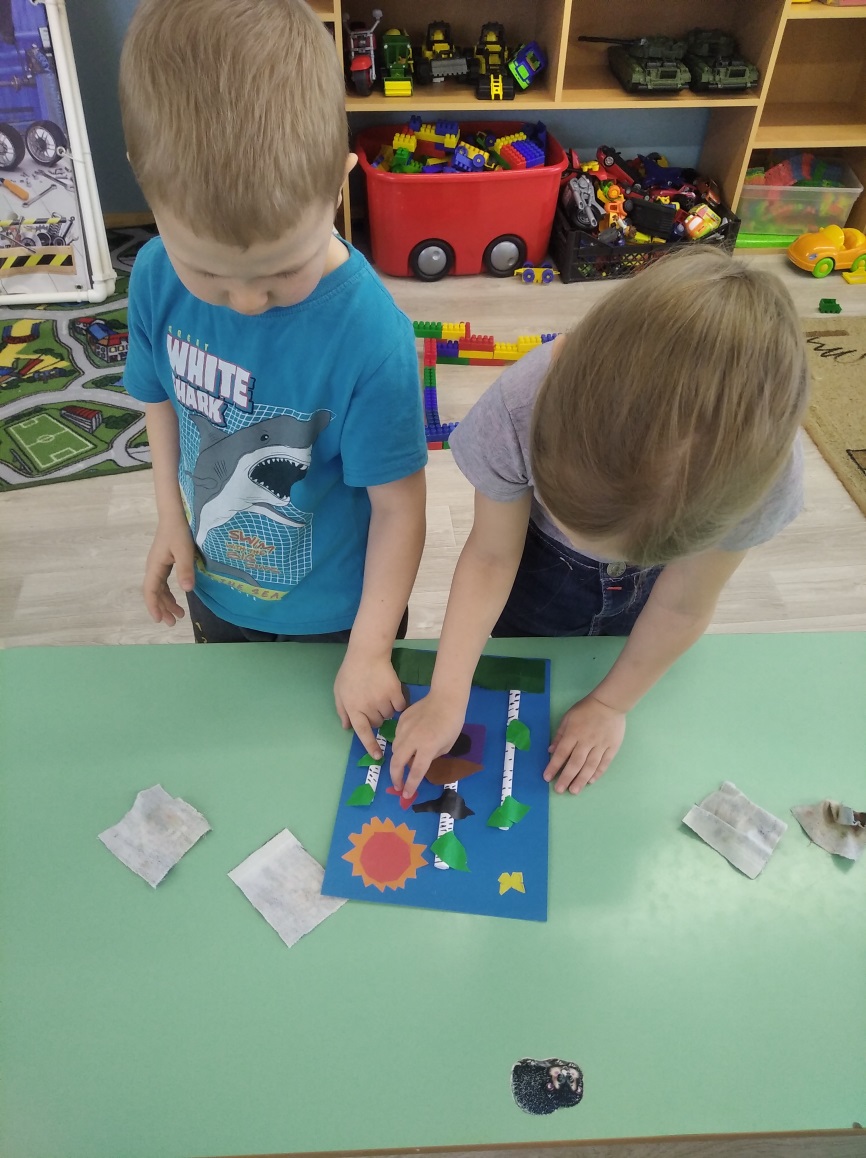 Последние детальки и картинки наши готовы.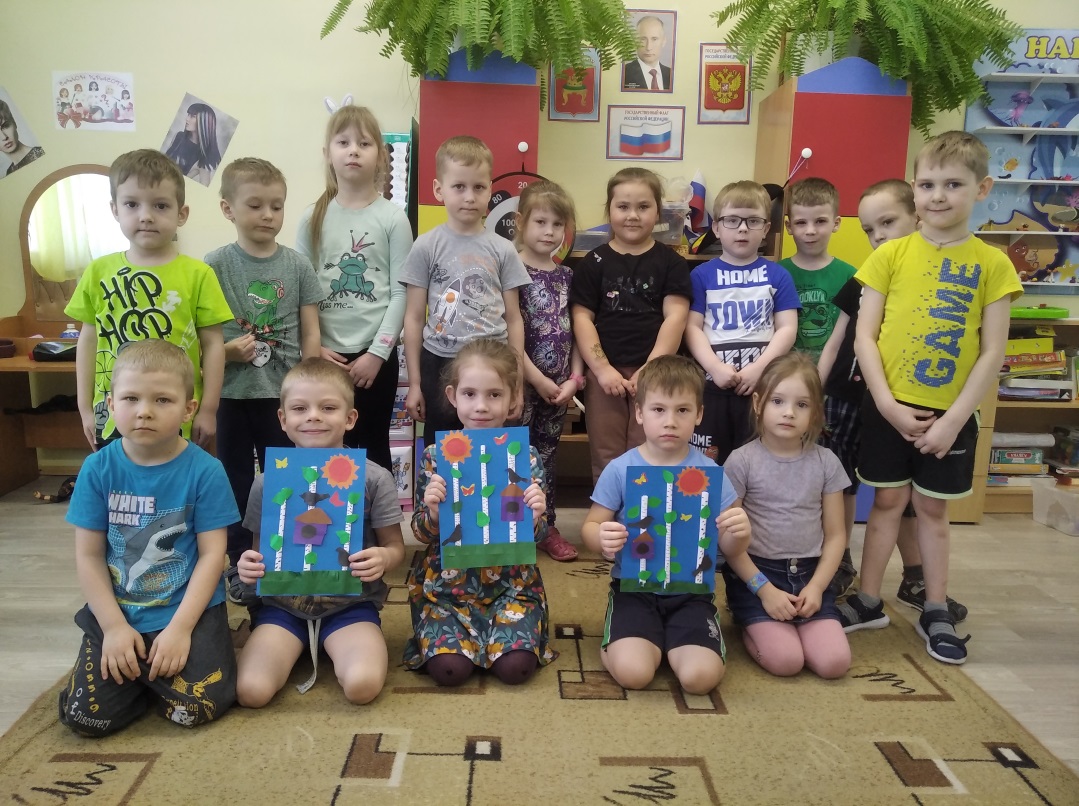 Вот такие три коллективные и  красивые работы у нас получились.Фотографии из личного архива. Разрешение от родителей имеется.